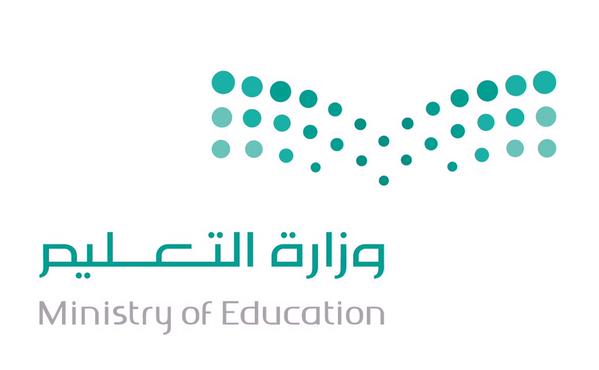 ++++++++++++++++++++++++++++++++++++++++++++++++++++++++ * Let us be grateful to the people who make us happy.  *Write a paragraph about Your Friend. Give your opinion about it. Use the phrases below to guide you :-your best friend?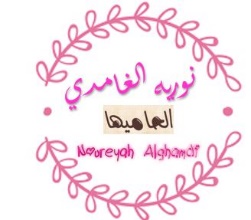 - appearance or look like- a description of her or her personality or character.- reasons why you like and love your friend__________________________________________________________________________________________________________________________________________________________________________________________________________________________________________________________________________________________________________________________________________________________________________________________________________________________________________________________________________________________________________________________________________________________________________________________________________________II-Comprehension:  Read the passage and answer the questions below:     Tariq is eleven years old. He goes to school every day of the week. He has many subjects to go to each school day: English, art, science, mathematics, gym, and history. His mother packs a big backpack full of books and lunch for Tariq. His first class is English, and it is his favorite subject. Mr. Khaled is his English teacher. Tariq likes his teacher very much. His English teacher says that he is a good student. His next class is art. He draws on paper with crayons and pencils and sometimes uses a ruler. Tariq likes art. The blue color is his favorite color. His third class is science. This class is very hard for Tariq to figure out, but he gets to work with his classmates Ali a lot, which he likes to do. His friend, Ali, works with Tariq in science class, and they have fun. Then Tariq gets his break for lunch. The next class is mathematics, the math  teacher is very nice and helpful. His fourth class is gym. It is just exercising.  History is his last class of the day. 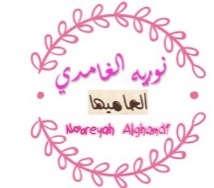 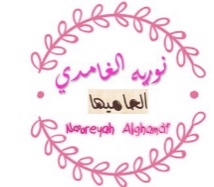 END OF QUESTIONS   BEST OF LUCK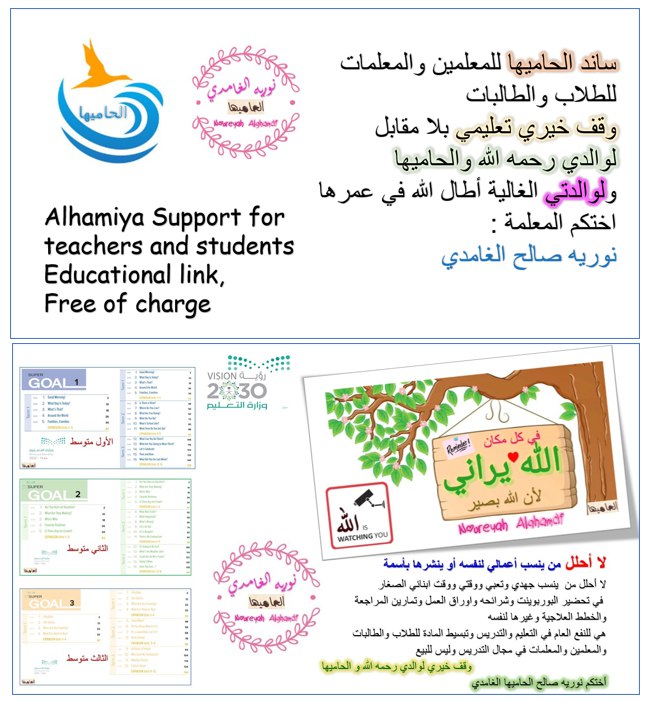 I-Composition:6Multiple Choice ( 1-  27 )Multiple Choice ( 1-  27 )Multiple Choice ( 1-  27 )Multiple Choice ( 1-  27 )Multiple Choice ( 1-  27 )Comprehension (1-4)Comprehension (1-4)Comprehension (1-4)Comprehension (1-4)Comprehension (1-4)Choose the correct answer :Choose the correct answer :Choose the correct answer :Choose the correct answer :Choose the correct answer :1- The main idea of the text is … …………….1- The main idea of the text is … …………….1- The main idea of the text is … …………….1- The main idea of the text is … …………….1- The main idea of the text is … …………….d. Birds can flyd. Birds can flyc- Tariq at schoolb-The sun is a stara-Tariq bus a new car2-He in line (6) refers to…..2-He in line (6) refers to…..2-He in line (6) refers to…..2-He in line (6) refers to…..2-He in line (6) refers to…..d. Saeedd. Saeedc-Alib- Tariqa-Khaled3- the opposite of  ≠ ( bad ) is………………..3- the opposite of  ≠ ( bad ) is………………..3- the opposite of  ≠ ( bad ) is………………..3- the opposite of  ≠ ( bad ) is………………..3- the opposite of  ≠ ( bad ) is………………..d. goodd. goodc- fastb-crazya-angry4- …………………class is all about exercising.4- …………………class is all about exercising.4- …………………class is all about exercising.4- …………………class is all about exercising.4- …………………class is all about exercising.d. Mathd. Mathc- Historyb-Sciencea-GymFalse\TruePut ( T ) or ( F )              (1-2)Put ( T ) or ( F )              (1-2)Put ( T ) or ( F )              (1-2)Put ( T ) or ( F )              (1-2)T1- Tariq's favourite colour is blue .1- Tariq's favourite colour is blue .1- Tariq's favourite colour is blue .1- Tariq's favourite colour is blue .F2- Tariq is thirteen years old.2- Tariq is thirteen years old.2- Tariq is thirteen years old.2- Tariq is thirteen years old. III-Grammar:/Multiple Choice:  ( 5 to 11 )      Choose the correct words:75 ……………………there six eggs in the fridge?5 ……………………there six eggs in the fridge?5 ……………………there six eggs in the fridge?5 ……………………there six eggs in the fridge?d-  Amc- Areb- Isa- Be6- I ................. to school at 6 o'clock every day.6- I ................. to school at 6 o'clock every day.6- I ................. to school at 6 o'clock every day.6- I ................. to school at 6 o'clock every day.d- goesc- to gob- am goinggo7- Jake's room is ……………………than Larry's room.7- Jake's room is ……………………than Larry's room.7- Jake's room is ……………………than Larry's room.7- Jake's room is ……………………than Larry's room.d- smaller c-smallestsmallas small as8-Does …………………speak English?8-Does …………………speak English?8-Does …………………speak English?8-Does …………………speak English?d- youc-wetheyhe9- The children ……………………… now.9- The children ……………………… now.9- The children ……………………… now.9- The children ……………………… now.d-sleepsc- sleepb- are sleepingto sleep10- I have got a brother ……………….. a sister.10- I have got a brother ……………….. a sister.10- I have got a brother ……………….. a sister.10- I have got a brother ……………….. a sister.d- orc- and sobut11Ryan lives ……………….. Dammam.11Ryan lives ……………….. Dammam.11Ryan lives ……………….. Dammam.11Ryan lives ……………….. Dammam.d-atc-byb-inon IV-Vocabulary:/Multiple Choice:  ( 12 to 19 )      Choose the correct words:12- Please …………………. me an email.12- Please …………………. me an email.12- Please …………………. me an email.12- Please …………………. me an email.d-   cutc-   buyb-   senda-  eat13- That ……………………. prepares different meals every day.13- That ……………………. prepares different meals every day.13- That ……………………. prepares different meals every day.13- That ……………………. prepares different meals every day.d-   cameramanc-  teacherb-   drivera-   chef14. The …………………. is full of cars.14. The …………………. is full of cars.14. The …………………. is full of cars.14. The …………………. is full of cars.d-   clubc-  supermarketb-   stationa-   street15. We can learn addition and subtraction in ………………. subject.15. We can learn addition and subtraction in ………………. subject.15. We can learn addition and subtraction in ………………. subject.15. We can learn addition and subtraction in ………………. subject.d-   PEc-  mathb-   sciencea-   geography16. I eat ……………………. every morning16. I eat ……………………. every morning16. I eat ……………………. every morning16. I eat ……………………. every morningd-   dinnerc-  breakfastb-   suppera-   lunch17. There are ……………………in the garden.17. There are ……………………in the garden.17. There are ……………………in the garden.17. There are ……………………in the garden.d-   sofasc-  lampsb-   flowersa-   chairs18.They sit …………………….on those chairs.18.They sit …………………….on those chairs.18.They sit …………………….on those chairs.18.They sit …………………….on those chairs.d- downc- upb- abovea- under19. The children had ………… at noon.19. The children had ………… at noon.19. The children had ………… at noon.19. The children had ………… at noon.d- breakfastc- supperb- dinnera- lunchVocabulary:  ( 1 to 6 )      Pairing Question:1Let's take advantage of it.eAa level of a building2Children get bored very quickly.fBthe opposite of small3I have a huge dog.iCa small portable computer4He tried to learn Chinese.gDto make a journey5The laptop is light.cEthe benefit of something6I never travel alone.dFthe opposite of interestedGto gain knowledgeV-Orthography (Spelling):  ( 20 to 27 )      20That left the road exposed to the f__st-moving t__affic.That left the road exposed to the f__st-moving t__affic.That left the road exposed to the f__st-moving t__affic.That left the road exposed to the f__st-moving t__affic.20a. (o-n)b. (o-p)c. (e-h)d. (a-r)21The poet read his poe__ry on the act__ve stage.The poet read his poe__ry on the act__ve stage.The poet read his poe__ry on the act__ve stage.The poet read his poe__ry on the act__ve stage.21a. (t-i)b. (g-u)c. (d-a)d. (q-i)22The b__s driver got a wooden frame from the car__enter.The b__s driver got a wooden frame from the car__enter.The b__s driver got a wooden frame from the car__enter.The b__s driver got a wooden frame from the car__enter.22a. (a-l)b. (u-p)c. (i-k)d. (o-f)23I received a j__b in a te__t message.I received a j__b in a te__t message.I received a j__b in a te__t message.I received a j__b in a te__t message.23a. (u-p)b. (i-z)c. (o-x)d. (e-k)24You must get h__lp from your classmate and stu__y hard.You must get h__lp from your classmate and stu__y hard.You must get h__lp from your classmate and stu__y hard.You must get h__lp from your classmate and stu__y hard.24a. (u-v)b. (a-m)c. (o-s)d. (e-d)25They moved a refr__gerator dow__stairs.They moved a refr__gerator dow__stairs.They moved a refr__gerator dow__stairs.They moved a refr__gerator dow__stairs.25a. (e-z)b. (i-n)c. (a-t)d. (o-j)26She returned to her apartm__nt and prepared a delicious pa__taShe returned to her apartm__nt and prepared a delicious pa__taShe returned to her apartm__nt and prepared a delicious pa__taShe returned to her apartm__nt and prepared a delicious pa__ta26a. (e-s)b. (o-g)c. (u-r)d. (i-n)27The c__binet has three she__ves.The c__binet has three she__ves.The c__binet has three she__ves.The c__binet has three she__ves.27a. (u-d)b. (o-f)c. (i-t)d. (a-l)